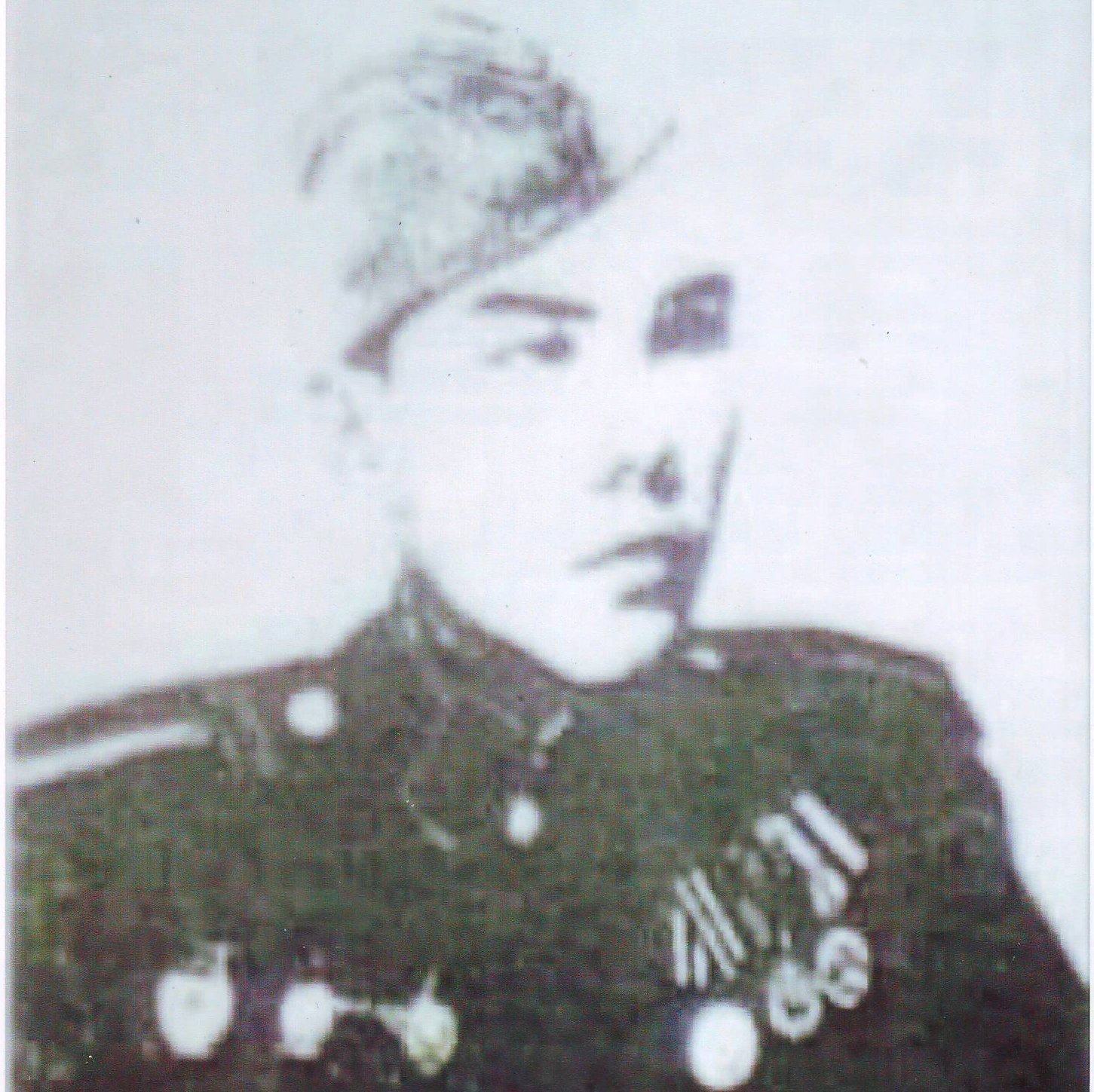 ФилипповФёдор Яковлевич1923-1995